ГБОУ школа №1465имени адмирала Н.Г. Кузнецова.Дошкольное отделение №5Конспект занятия по конструированию (оригами) в старшей группе №5.Тема: “Попугай”.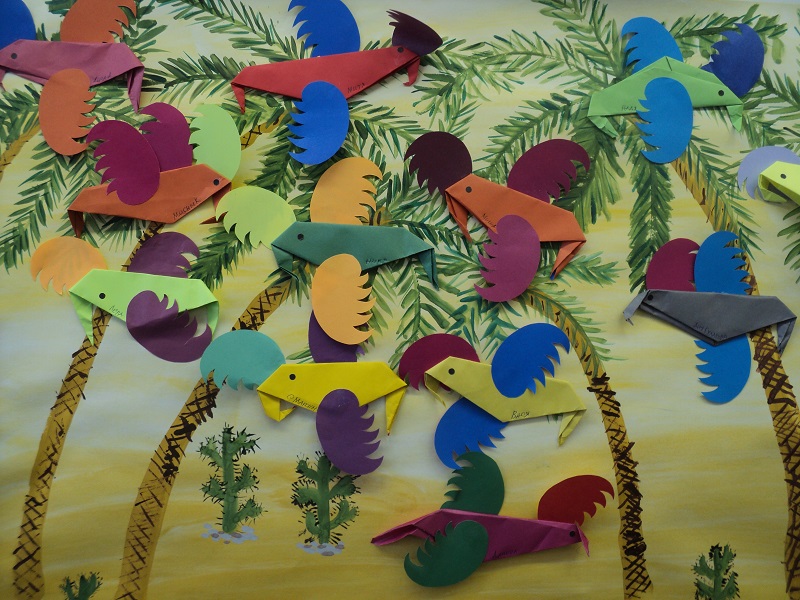 Воспитатель:ПономареваМаргарита АнатольевнаМосква, 2015	    Конспект занятия по конструированию (оригами).	Тема: “Попугай.”	Цель: Научить складывать попугая в технике оригами, на основе базовой формы “Птица.”	Задачи:	Обучающие: Учить следовать устным инструкциям, обдумывать последовательность действий.	Воспитательные: Воспитывать культура труда, коммуникативные способности.	Развивающие: Развивать глазомер, мелкую моторику рук, память, воображение, внимание.	Материал и оборудование:	Иллюстрации с изображением попугаев, лист ватмана с изображением на нем пальм; разноцветные листы бумаги (18х18 см); заготовки из цветной бумаги, клеенка, клей, образец фигурки попугая. 	Ход занятия:	Воспитатель:	Ребята, сегодня мы будем складывать из бумаги птицу, а какую именно вы угадаете, отгадав загадку:			Нос крючком			Да чуб торчком,			Яркий наряд –			Болтает все подряд,			На жердочке сидит			Да свысока глядит,			То эхом отзовется,			То резко засмеется.	(Попугай)	Воспитатель:	Ребята, а как вы догадались, что в этой загадке говориться о попугае.	Ответы детей:	(Выставляются иллюстрации с изображением попугаев, рассматривание попугаев).	Воспитатель:	Возьмите квадратики, сейчас мы с вами станем волшебниками и превратим их в умных, красивых, сказочных птиц – попугаев.           Последовательность изготовления:Согните квадрат по диагонали, хорошо прогладьте сгиб и снова разверните его.Согните углы к центральной линии квадрата.Согните к центральной линии стороны от нижнего угла.Согните заготовку пополам.Загните один острый угол – это голова.Отогните вершину острого угла – это клюв.Загните другой острый угол – это хвост.Воспитатель:Ребята, а теперь я предлагаю немного отдохнуть и поиграть!           Физкультминутка “Птица”(дети читают стихотворение и выполняют движение согласно текста)Мы загадку отгадаемИ о ком она – узнаем.Есть и лапы, и глаза,                               (Дети показывают ноги, глаза.        Туловище, голова,     	  Проводят руками по туловищу, показывают голову. Грудь, спина,                                               Показывают грудь и спину.		 Хвост и живот,                                       Поворачиваются назад, “рисуют”                                                          в воздухе дугу – хвост, показывают живот	Два крыла и клювик – рот.       Поднимают и опускают руки, показывают                                                                                                                                                        							(вытягивают) клюв.Ей на месте не сидится.                Взмахивают руками, произнося текст.Отгадали! Это птица! 	Воспитатель:	А теперь продолжаем занятие.            Украсим поделку: приклейте глаза, крылья, хохолок.	Птица попугай готова.	А где живут попугаи?            Ответы детей.	Воспитатель:	Давайте посадим наших попугаев на пальмы (вывешивается лист ватмана на доску). Каждый сегодня сделал по одной птичке, а когда мы соединим их вместе, получилась целая стайка попугаев.	Вы сегодня молодцы, все справились, я всеми вами довольна. Занятие окончено!Используемая литература:А.В. Козлина “Уроки ручного труда”. - М. Мозайка-синтез, 2005.Т.И. Тарабарина “Оригами для начинающих”. – Ярославль: Академия развития, 2009.Н.М. Быкова “Игры и упражнения для развития речи”. – СПБ: ООО “Детство-Пресс”, 2013.                                               ПриложениеПодготовительный этап.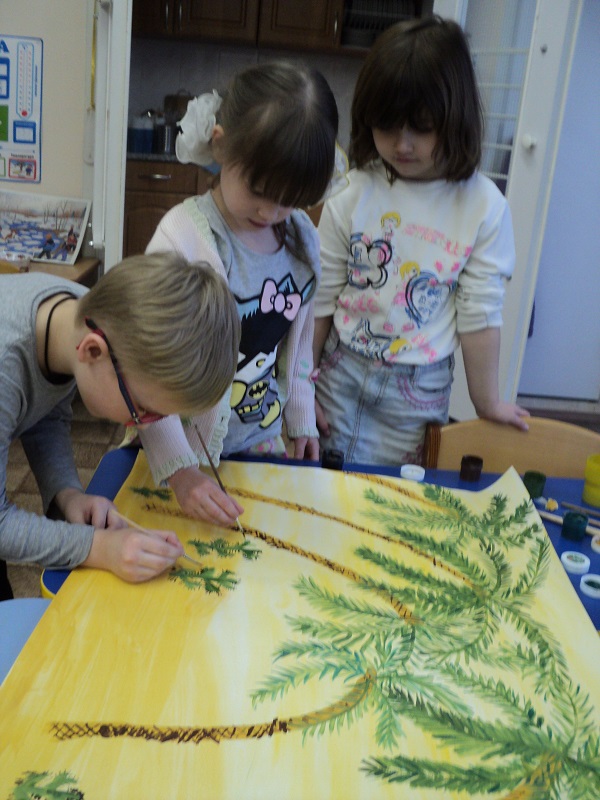 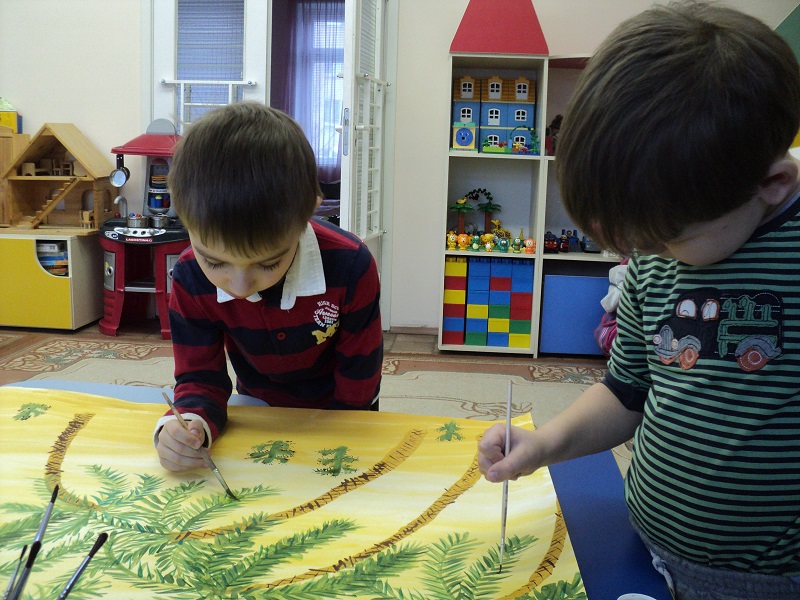 Ход работы.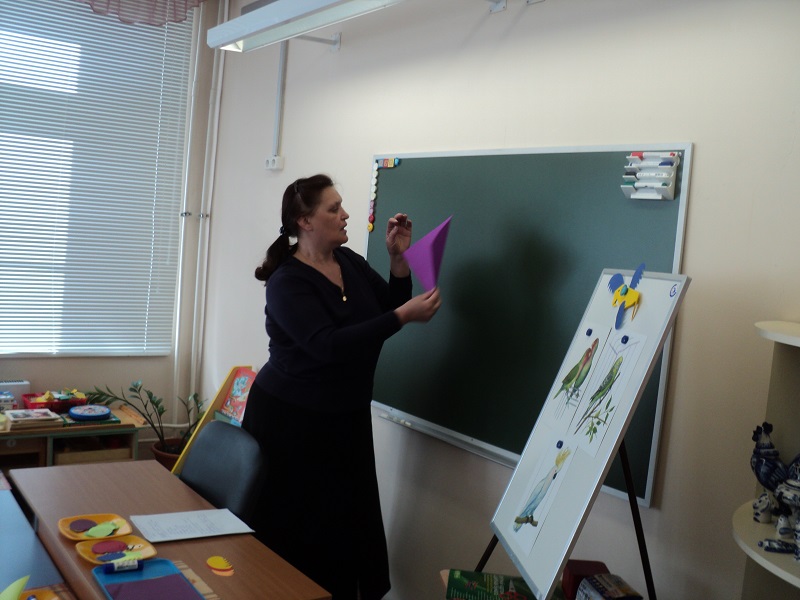 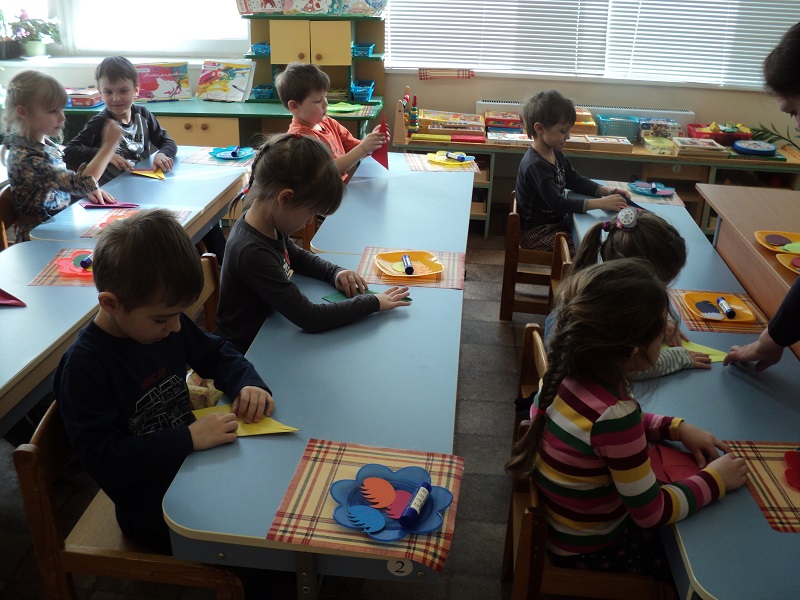 и   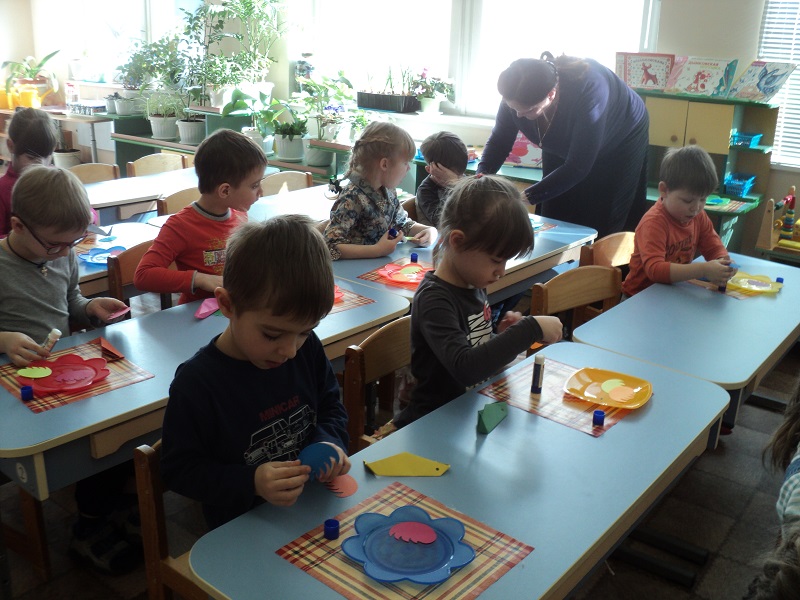 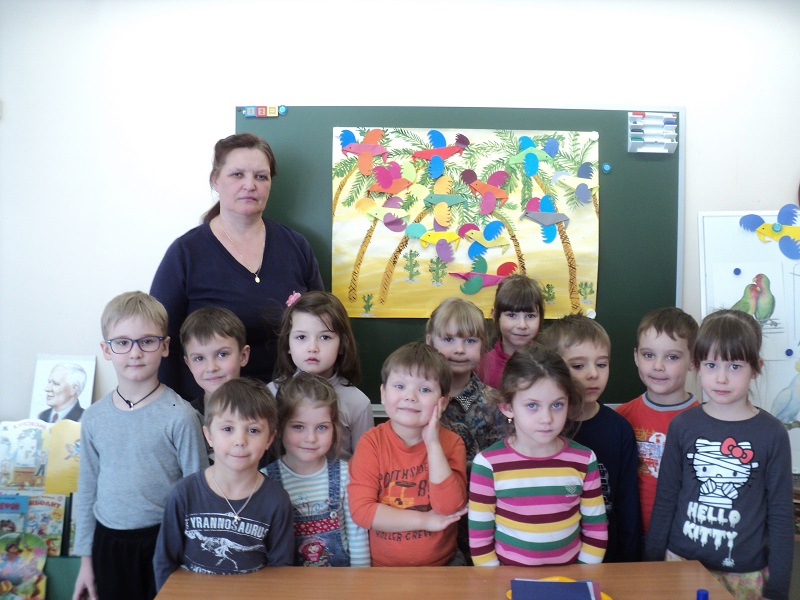 